Отчет о проведении мероприятия «Что нельзя публиковать в сети ИНТЕРНЕТ» в МБОУ СОШ №6С 2 октября по 4 октября 2019 года  в МБОУ «СОШ №6» прошли мероприятия в 5-11 классах (1330 уч.) на тему  ««Что нельзя публиковать в сети ИНТЕРНЕТ».Для проведения данных мероприятий были приглашены:Начальник ОПДН МЛУ МВД РФ на транспорте майор полиции Халаев Р.Г.Инспектор ПДН МЛУ МВД России старший лейтенант полиции Омаров А. К.Представители Отдела Просвещения Муфтията РДЦель: обеспечение информационной безопасности несовершеннолетних обучающихся и воспитанников путем привития им навыков ответственного и безопасного поведения в современной информационно-телекоммуникационной среде.Задачи:1)    информирование обучающихся о видах информации, способной причинить вред здоровью и развитию несовершеннолетних, запрещенной или ограниченной для распространения на территории Российской Федерации, а также о негативных последствиях распространения такой информации;2)    информирование обучающихся о способах незаконного распространения такой информации в информационно- телекоммуникационных сетях, в частности, в сетях Интернет и мобильной (сотовой) связи (в том числе путем рассылки SMS-сообщений незаконного содержания);3)    ознакомление обучающихся с международными принципами и нормами, с нормативными правовыми актами Российской Федерации, регулирующими вопросы информационной безопасности несовершеннолетних;    4)    обучение детей и подростков правилам ответственного и безопасного пользования услугами Интернет и мобильной (сотовой) связи, другими электронными средствами связи и коммуникации, в том числе способам защиты от противоправных и иных общественно опасных посягательств в информационно-телекоммуникационных сетях, в частности, от таких способов разрушительного воздействия на психику детей, как кибербуллинг (жестокое обращение с детьми в виртуальной среде) и буллицид (доведение до самоубийства путем психологического насилия);5)    предупреждение совершения обучающимися правонарушений с использованием информационно-телекоммуникационных технологий.       В ходе данного мероприятия обучающиеся должны научиться делать более безопасным и полезным свое время пребывания в сети Интернет и иных информационно-телекоммуникационных сетях, а именно:— критически относиться к сообщениям и иной информации, распространяемой в сетях Интернет, мобильной (сотовой) связи, посредством иных электронных средств массовой коммуникации;— отличать достоверные сведения от недостоверных, вредную для них информацию от безопасной;— избегать навязывания им информации, способной причинить вред их здоровью, нравственному и психическому развитию, чести, достоинству и репутации;— распознавать признаки злоупотребления их неопытностью и доверчивостью, попытки вовлечения их в противоправную и иную антиобщественную деятельность;— распознавать манипулятивные техники, используемые при подаче рекламной и иной информации;— критически относиться к информационной продукции, распространяемой в информационно-телекоммуникационных сетях;- анализировать степень достоверности информации и подлинность ееисточников;— применять эффективные меры самозащиты от нежелательных для них информации и контактов в сетях.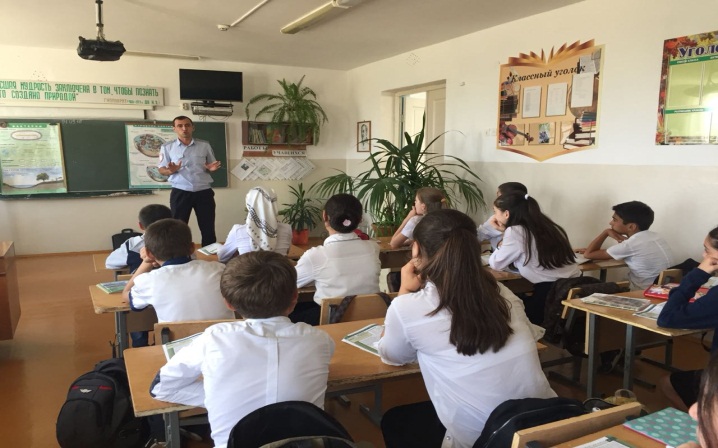 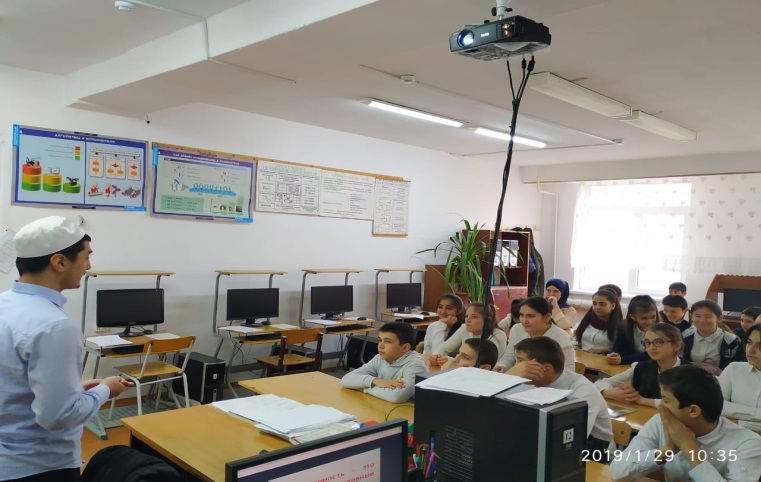 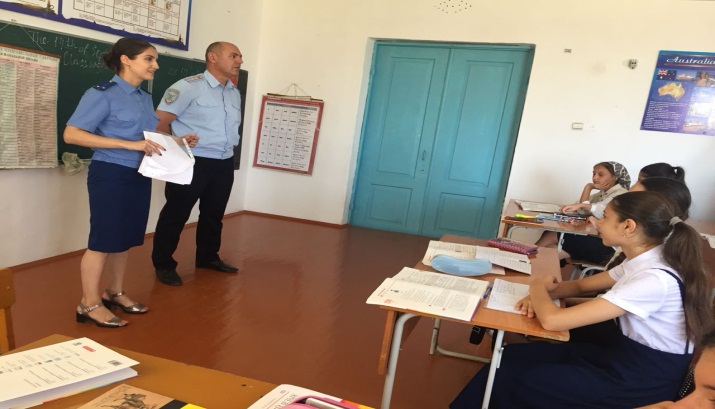 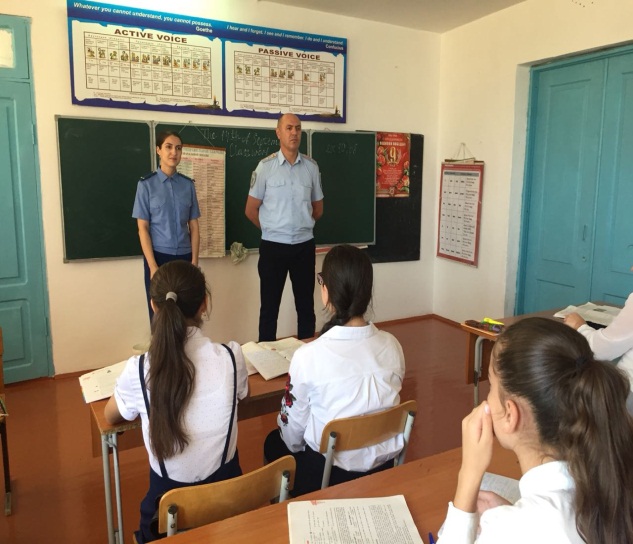 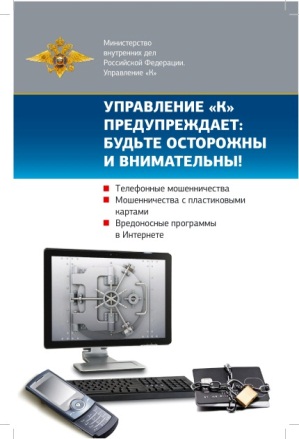 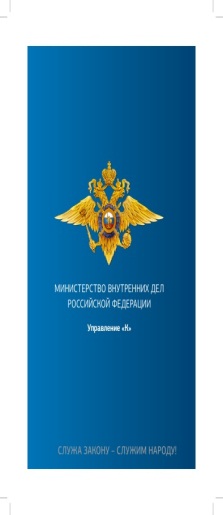 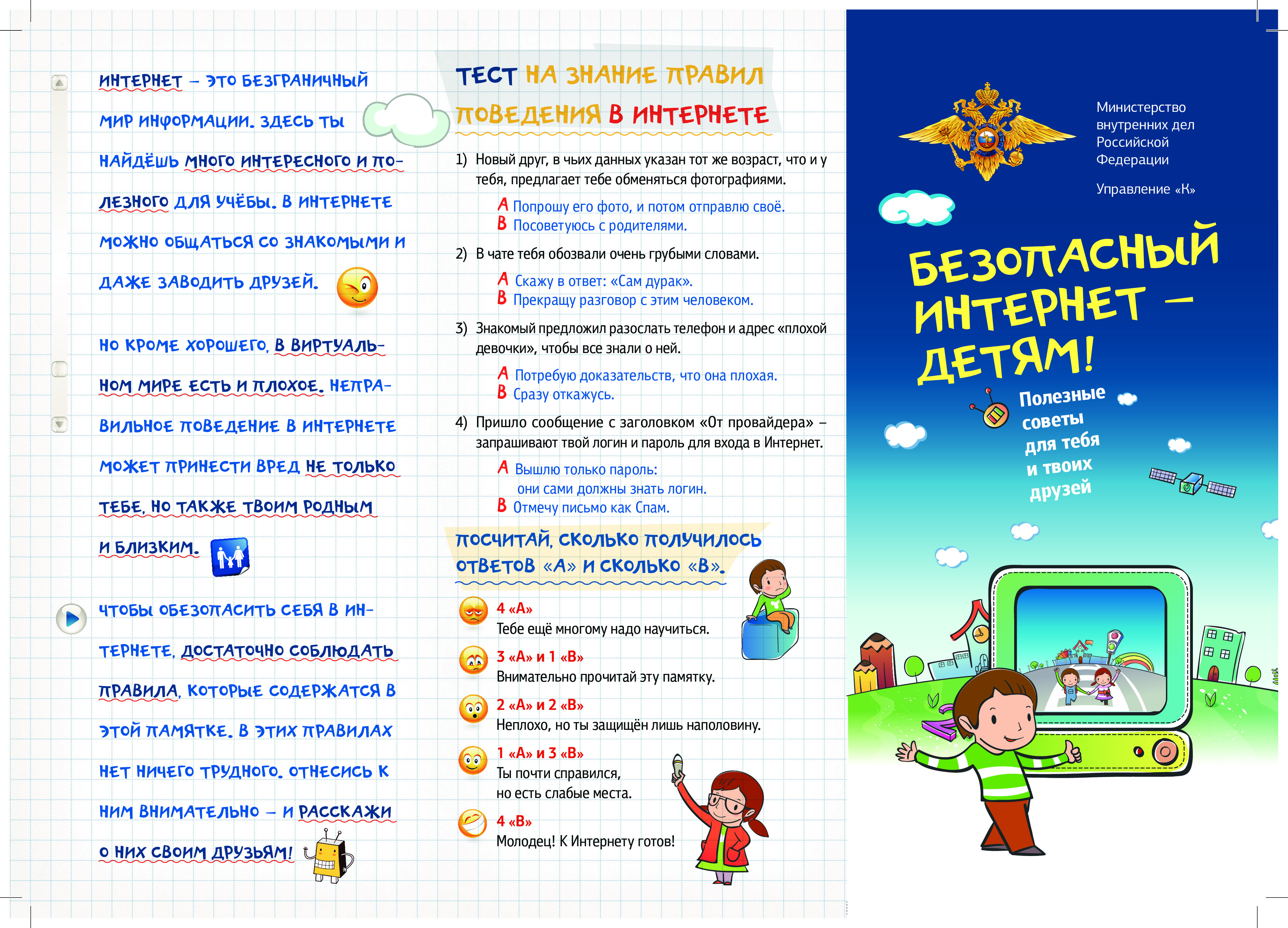 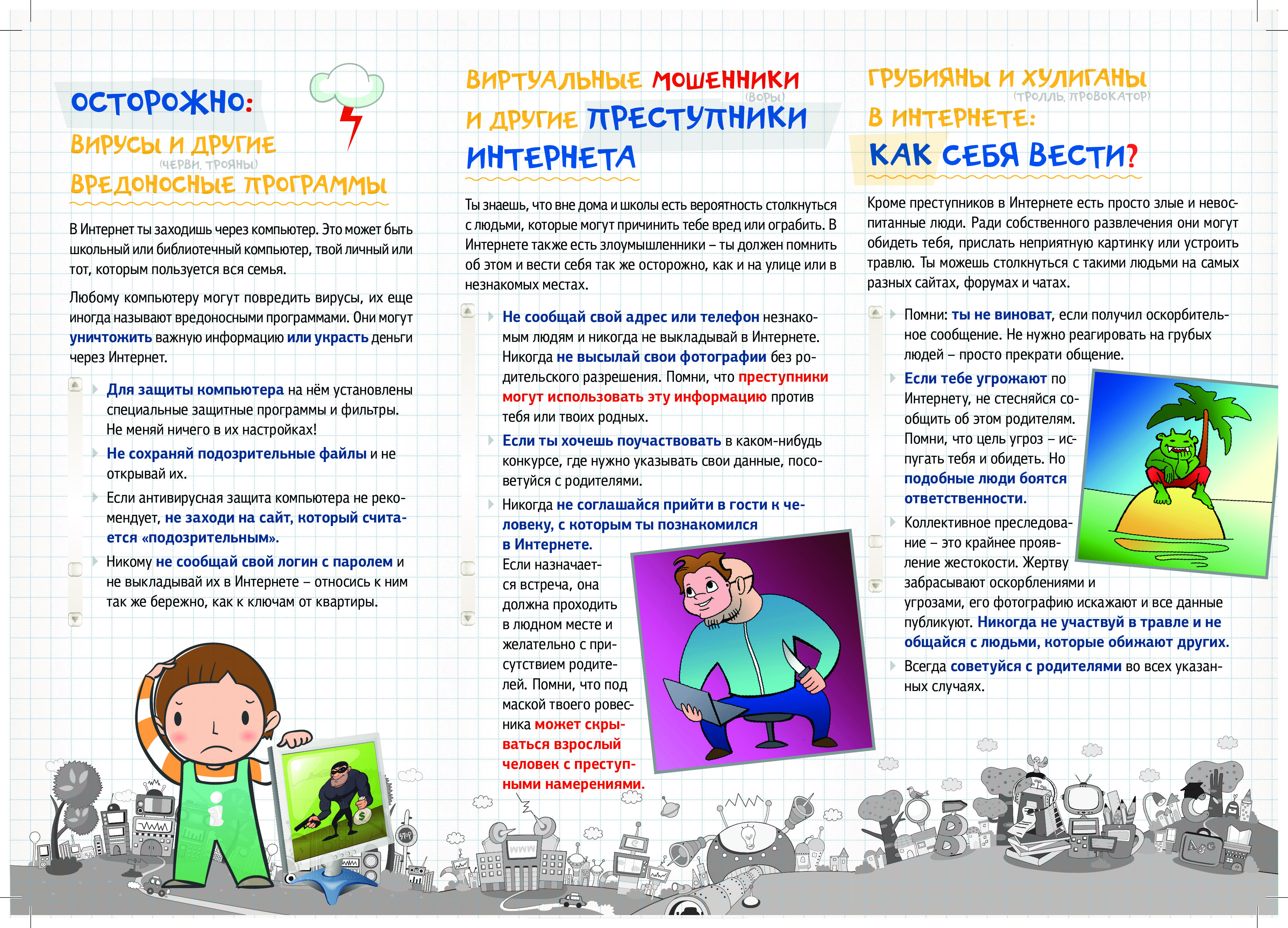 Зам. дир. по ИОП                      Хизриева Р.Ю.